01.06.2015 года в ПБ «Ириновка» состоялась тематическая программа «Дружат дети всей Земли», посвященная Дню защиты детей.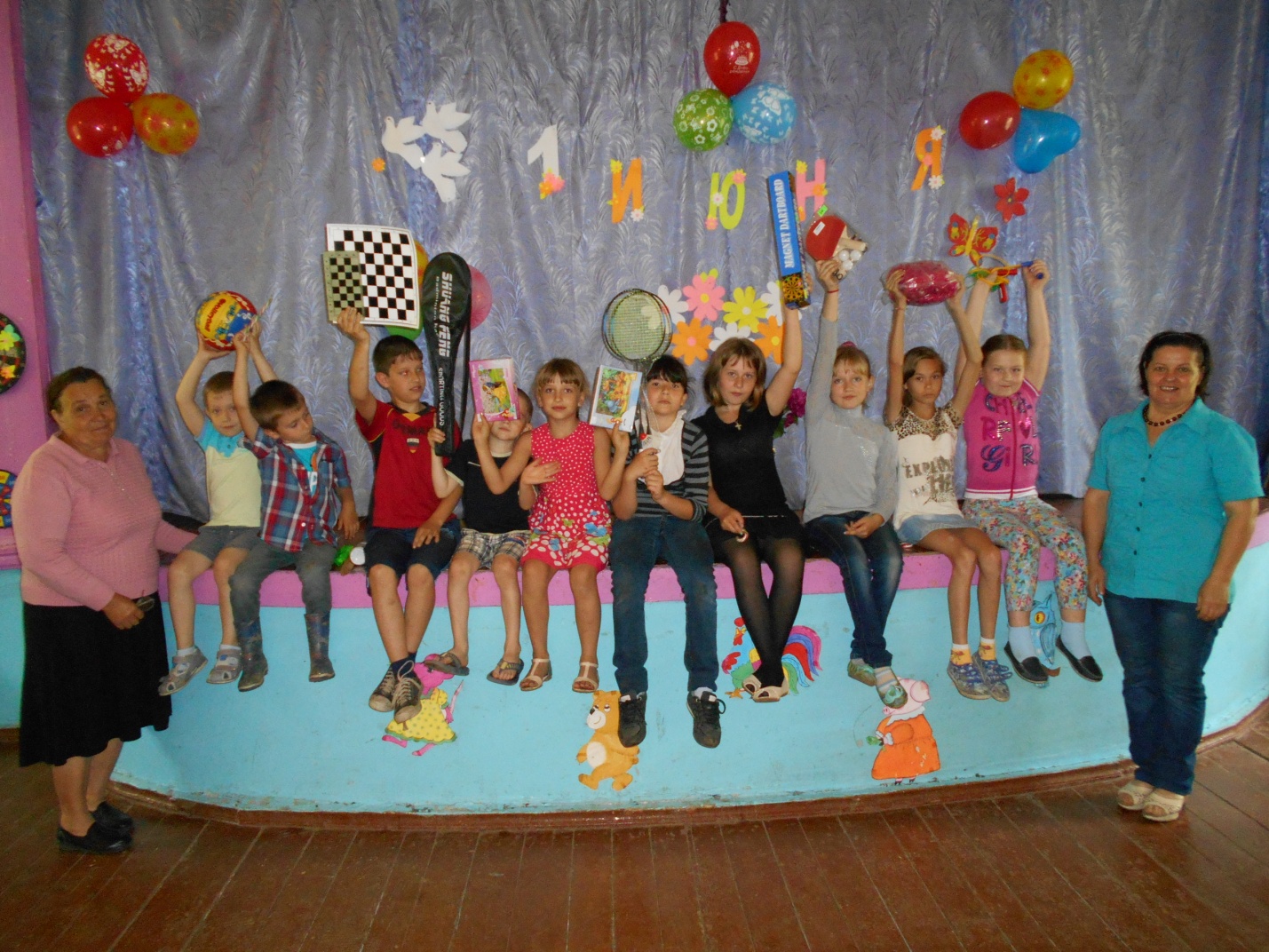 Число участников -18 человек.Детство – время золотое
И волшебные мечты.
Детство – это мы с тобою,
Детство – это я и ты!Цель данной программы была направлена на:1. Формирование игровой культуры у детей.2. Создание радостной праздничной атмосферы.3. Формирование желания проявлять творческую инициативу и принимать активное участие в празднике.4. Воспитание коллективизма, доброты.5. Способствовать развитию ловкости, сноровки, смекалки подрастающего поколения.     В ходе программы были проведены различные конкурсы, в которых участники проявляли свою ловкость, смекалку  и находчивость. Все ребята приняли активное участие и в конце программы получили памятные подарки.                                Подготовила :библиотекарь ПБ «Ириновка» Корсун Н.И.